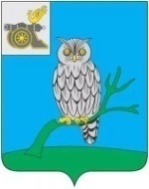 АДМИНИСТРАЦИЯ МУНИЦИПАЛЬНОГО ОБРАЗОВАНИЯ«СЫЧЕВСКИЙ РАЙОН»  СМОЛЕНСКОЙ ОБЛАСТИ П О С Т А Н О В Л Е Н И Еот  19 августа 2021 года  № 453О внесении изменений в приложение №1 к постановлению Администрации муниципального образования «Сычевский район» Смоленской области                                      от 29.11.2019 года №606 В соответствии с областными законами от 04.09.2007 года №90-з                           «О комиссиях по делам несовершеннолетних и защите их прав»,                                       от 31.03.2008 года № 24-з «О наделении органов местного самоуправления муниципальных районов и городских округов Смоленской области государственными полномочиями по созданию и организации деятельности комиссий по делам несовершеннолетних и защите их прав»,Администрация муниципального образования  «Сычевский район» Смоленской области п о с т а н о в л я е т:1. Внести в приложение №1 к постановлению Администрации муниципального образования «Сычевский район»Смоленской области                             от 29.11.2019 года №606 «Об утверждении нового состава и Регламента комиссии по делам несовершеннолетних и защите их прав в муниципальном образовании «Сычевский район» Смоленской области» (в редакции постановлений Администрации муниципального образования «Сычевский район» Смоленской области от 17.03.2020 года №154, от 27.08.2020 года №425) следующие изменения:позицию:Ратникова Екатерина Леоновна - ведущий специалист Администрации муниципального образования «Сычевский район» Смоленской области, курирующий молодежную политику, исключить.2. Опубликовать настоящее постановление в районной газете                     «Сычевские вести» и разместить на официальном сайте Администрации муниципального образования «Сычевский район» Смоленской области.Глава муниципального образования«Сычевский район» Смоленской области                                     Т.В. Никонорова